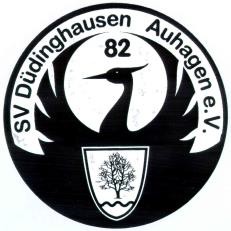 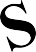 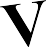 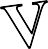 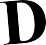 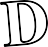 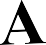 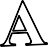 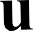 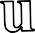 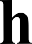 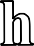 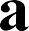 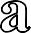 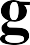 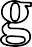 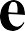 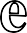 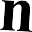 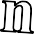 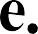 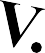 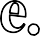 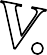 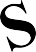 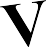 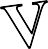 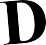 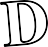 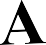 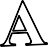 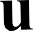 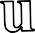 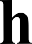 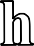 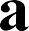 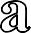 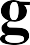 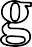 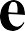 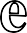 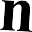 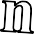 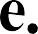 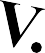 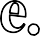 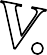 Sportverein Düdinghausen-Auhagen e. V.
1. VorsitzenderHerrn H.-G. GrimpeAuf der Hütte 1131553 AuhagenEintrittserklärungName 		Vorname 		Straße 		PLZ / Ort 		Geburtsdatum 		 Nationalität 	Geschlecht	 männlich 	 weiblich	 diversTelefon 		FAX 		E-Mail 		Sparte: 	 Fußball 	 Boule 	 FreizeitEintritt zum 		 Familienmitgliedschaft (bitte im Haushalt lebende Partner/Kinder mit Namen, Vornamen und Geb.-Datum angeben)Ich nehme zur Kenntnis, dass der Sportverein Düdinghausen-Auhagen e. V. Daten zu meiner Person / zur Person meines Kindes zum Zwecke der automatisierten Verarbeitung speichert und für den Sport- und Geschäftsbereich nutzt. Ich gebe meine Zustimmung, dass mein Bild/das Bild meines Kindes in Zukunft ohne weitere Rücksprache 
mit mir/uns auf unserer Homepage mit Namensnennung (z. B. Einzelvorstellung der Mitglieder und/oder der Mannschaften) veröffentlicht werden und an Infoständen, in Printmedien, Präsentationsmappen u. ä. verwendet werden darf. Ja 	 Nein.Die Kündigung der Mitgliedschaft ist lt. Satzung § 4 „Beendigung der Mitgliedschaft“ schriftlich unter Wahrung einer 3-monatigen Kündigungsfrist an den Vorstand zu richten und nur zum Ende eines Kalenderjahres möglich.Datum / Ort / Unterschrift (bei Jugendlichen ges. Vertreter)	Seite 1/2	Seite 2/2Der Mitgliedsbeitrag wird jährlich zu Beginn eines jeden Kalenderjahres im Voraus	durch  Lastschrift-Einzugsverfahren erhoben!Mitgliedsbeiträge pro Monat Fußball Erwachsene/r 	7,50 €aktive/r Spieler/Spielerin Familienbeitrag	9,50 €Erwachsene/r plus (Ehe-)PartnerIn und im gemeinsamen Haushalt lebende Kinder/Jugendliche ohne eigenes Einkommen bis zur abgeschlossenen Berufsausbildung bzw. bis zur Vollendung des 25. Lebensjahres Familienmitglied 	1,50 €Sohn/Tochter/ (Ehe-)PartnerIn im gleichen Haushalt Kinder und Jugendliche	5,00 € Senior/Seniorin	6,50 €Nachweis des Renteneintritts erforderlich Senioren-Familienbeitrag	8,00 €Nachweise der Renteneintritte erforderlichMitgliedsbeiträge pro Monat Boule*/Freizeit* für Mitglieder der Boule-Sparte ergeben sich bei Erwerb einer Lizenz zusätzliche (entsprechend Stand NPV) Kosten.  Erwachsene/r	5,00 €Aktive/r Spieler/in	 Familienbeitrag	7,00 €Erwachsene/r plus (Ehe-)PartnerIn und im Haushalt lebende Kinder/Jugendliche ohne eigenes Einkommen bis zur abgeschlossenen Berufsausbildung bzw. bis zur Vollendung des 25. Lebensjahres) Kinder und Jugendliche	2,50 € Senior/Seniorin	4,00 €erforderlicher Nachweis des Renteneintritts Senioren-Familienbeitrag	6,25 €Erwachsene/r plus (Ehe-)Partner in einem Haushalt
erforderliche Nachweise der RenteneintritteBankeinzugsermächtigungIch ermächtige den SVD Auhagen e. V., die von mir zu entrichtenden Zahlungen bei Fälligkeit von meinem Konto mittels Lastschrift einzuziehen. Zugleich weise ich mein Kreditinstitut an, die von dem SVD Auhagen e. V. auf mein Konto gezogenen Lastschriften einzulösen.IBAN: 	DE 	BIC:		Bankinstitut		Datum, Name, Vorname des Kontoinhabers 		Unterschrift KontoinhaberWenn mein Konto nicht die erforderliche Deckung aufweist, besteht seitens des kontoführenden Kreditinstituts keine Verpflichtung zur Einlösung. Für nicht eingelöste Lastschriftaufträge berechnen die Banken Gebühren. Diese Gebühren werden durch den SVD Auhagen e. V. zusätzlich in Rechnung gestellt.(Hinweise:Ich kann innerhalb von acht Wochen, beginnend mit dem Belastungsdatum, die Erstattung des belasteten Betrags verlangen. Mit der Unterzeichnung dieser Eintrittserklärung stehen die gesetzlichen Vertreter von Minderjährigen für deren Beitragszahlung ein.Es gelten dabei die mit meinem Kreditinstitut vereinbarten Bedingungen.)